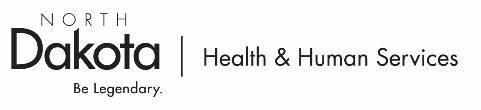 ___________________________  Agency / Zone  Present Danger AssessmentCompleted at first contact OR  whenever present danger is identified. Refer to Present Danger Assessment Guide (Tool 2A) for guidance in completing this document. DANGER THREATSThe severity and significance of diminished parent/caregiver protective capacities as it relates to child vulnerability which creates a threat to child safety. The vulnerability of each child needs to be considered throughout information collection and assessment.  Check all that apply.FRAME #Assessment #Worker NameSupervisor NameCase NamePresent Danger Assessment DateChild(ren)Child(ren)Child(ren)Child(ren)Child(ren)Child(ren)Parents / CaregiversParents / CaregiversParents / CaregiversParents / CaregiversParents / CaregiversParents / CaregiversOther AdultsOther AdultsOther AdultsOther AdultsOther AdultsOther AdultsMaltreatment:   1. Occurring now   2. Severe maltreatment   3. Multiple injuries   4. Face/head injuries   5. Unexplained injuries    6. Bizarre cruelty   7. Several victims  8. Premeditated  9. Life threateningChild(ren):   1. Child(ren) is/are           unsupervised and           unable to care for           self   2. Child(ren) needs           medical attention   3. Child(ren) is/are           profoundly fearfulParent/Caregiver:   1. Parent/caregiver is unable or unwilling to           perform duties   2. Parent/caregiver is demonstrating bizarre           behaviors   3. Parent/caregiver is acting dangerously   4. Parent/caregiver is out of control   5. Parent/caregiver is under the influence of           substances   6. Parent/caregiver overtly rejects intervention   7. Parent’s/caregiver’s whereabouts are           unknown   8. Parent’s/caregiver’s viewpoint of the child is           bizarreFamily:   1. Domestic violence            is occurring in the            family   2. Family hides child   3. Family may fleeDescribe the immediate, significant, and clearly observable family conditions for present danger(s) identified above.  Consider history, accessibility, vulnerability, isolation, whether law enforcement has been or needs to be contacted, and access to critical services (clarify whether it just happened, is happening now, or is in process).Describe the immediate, significant, and clearly observable family conditions for present danger(s) identified above.  Consider history, accessibility, vulnerability, isolation, whether law enforcement has been or needs to be contacted, and access to critical services (clarify whether it just happened, is happening now, or is in process).Describe the immediate, significant, and clearly observable family conditions for present danger(s) identified above.  Consider history, accessibility, vulnerability, isolation, whether law enforcement has been or needs to be contacted, and access to critical services (clarify whether it just happened, is happening now, or is in process).Describe the immediate, significant, and clearly observable family conditions for present danger(s) identified above.  Consider history, accessibility, vulnerability, isolation, whether law enforcement has been or needs to be contacted, and access to critical services (clarify whether it just happened, is happening now, or is in process).